附件2双桥区行政审批局第一批实行告知承诺制证明事项目录  河北省司法厅办公室                        2021年5月17日印发  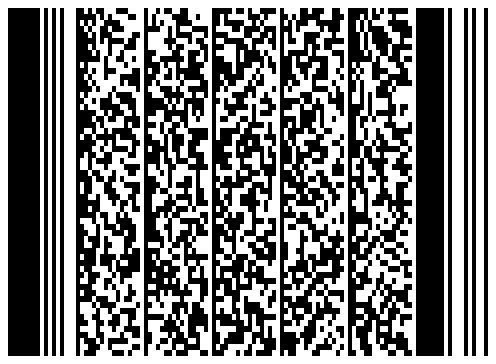 序号事项名称事项用途设定依据设定依据设定依据设定依据索证部门出具部门备注序号事项名称事项用途法律法规国务院决定规章等程序性规定索证部门出具部门备注1经营性道路旅客运输驾驶员、道路危险货物运输驾驶员3年内无重大以上交通责任事故证明从事客运经营、道路危险货物运输经营的驾驶员应符合的条件《中华人民共和国道路运输条例》（国务院令第406号，2019年3月2日修订）第八条《道路运输从业人员管理规定》（交通运输部2019年18号令）第九条、第十一条市、县级行政审批部门、交通运输部门市、县级公安交管部门无办理情况2无犯罪记录证明娱乐场所设立、变更开办者审批《娱乐场所管理条例》（国务院令第458号，2020年11月29日第二次修订）第五条县级行政审批部门、文化和旅游部门户口所在地公安派出所不用当事人提供，直接跟公安对接3体检报告办理特种设备作业人员取证《中华人民共和国特种设备安全法》第十四条《特种设备作业人员考核规则》（国家市场监管总局，TSG Z6001-2019 ）第十五条市、县级市场监管部门、行政审批局部门县级以上医疗机构04在村医疗卫生机构连续工作20年以上的证明乡村医生执业注册《乡村医生从业管理条例》（国务院令第386号）第十条《河北省乡村医生执业注册管理办法》第七条乡镇（街道）行政综合服务中心乡镇卫生院无办理情况5申请教师资格认定的思想品德鉴定表申请教师资格认定《教师资格条例》（国务院令第188号）第十五条省、市、县教育部门申请人工作单位或所在地街道办事处（乡镇人民政府）、公安派出所一直没把这个作为要件6当地兽药管理部门出具的企业没有违规经销假劣兽药行为的证明兽药经营许可证核发《兽药管理条例》（国务院令第404号)第五十六条《河北省兽药GSP检查验收办法》（2010年7月7日公布）第十一条市、县级行政审批部门县级兽药管理部门一直没把这个作为要件7变更注册地址的证明（地名发生变化的）危险化学品经营许可《危险化学品安全管理条例》（国务院令第344号，2013年12月7日修订）第三十五条《危险化学品经营许可证管理办法》（2015年修正）第十四条市、县级行政审批部门民政部门（地名办）08水资源税完税证明取水许可延续《取水许可和水资源费征收管理条例》（国务院令第460号，2017年3月1日修改）第二十五条、第二十八条财政部、国家税务总局、水利部关于印发《水资源税改革试点暂行办法》的通知（财税〔2016〕55号）第十四条《河北省取水许可管理办法》（省政府令〔2018〕第3号）第二十二条省水利厅税务机关无办理情况